Предновогодняя акцияв санатории     "Изумруд»В  период с 20 декабря 2016г. по 31 декабря 2016г. включительно проводится  акция «Скидка 50% на платные медицинские процедуры»По возникающим вопросам звоните в регистратуру по телефону:35-35-05;35-15-75*На подарочный сертификат данная скидка не действует.Запись на прием  ведется в      регистратуре: тел.35-15-75, 35-35-05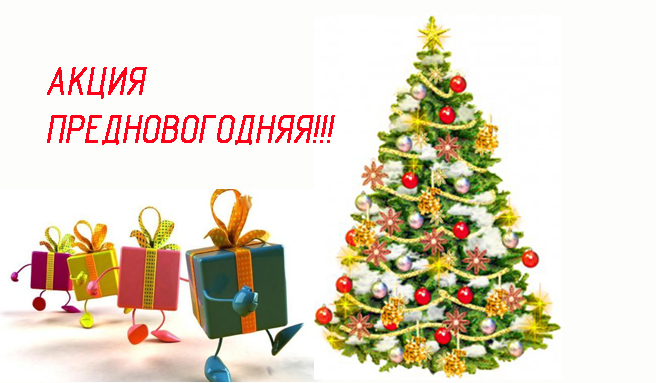 